  Materiál budeme vybírat denně pondělí – pátek od 8 – 17 hodin, v SVČ TYMY, Sokolská 70, Holešov,    tel.734 358 562Děkujeme všem za podporu a pomoc !!!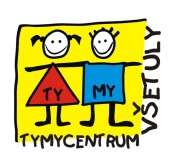 